Конспект занятияТема: Лето - «Цветок»Подготовила: Груздева О.И.Цель занятия: Формирование элементарных представлений о лете.Задачи занятия:1. закрепление знаний о природе, сезонных изменениях;2. закрепить знания цветов (красный, желтый, синий, зеленый);3. воспитание у детей любви и бережного отношения к природе;4. прививать ребятам аккуратность при выполнении работы;5. развивать мелкую моторику рук.Наглядный материал:Материал для работы: изображение цветка «Фон», пластилин, доска для пластилина, салфетки для рук.Вводная – ознакомительная часть- Здравствуйте, ребята! Сегодня мы с вами отправимся в Лето!В начале занятия ребята сидит на стульчиках.Сюрпризный момент- Ребята, послушайте загадку.Вот иголки и булавкиВылезают из-под лавкиНа меня они глядятМолока они хотят- Ребята, про кого эта загадка? (ежик) Правильно, эта загадка про ежика. И я сегодня пришла не одна, со мной пришел к вам в гости ежик! Посмотрите, а что он держит в "ручках"? (цветочки) Да, он по дороге к вам, набрал цветочки! Посмотрите, какие они? (красивые, разные, цветные) Правильно! Они все очень разные и красивые. Скажите, в какое же время года мы можем увидеть цветы на улице? (летом) Хорошо! А ежика в лесу, в какое время года можем встретить? (тоже летом) Молодцы! А что еще мы можем увидеть летом? (бабочек, птичек, грибочки и т.д.) Правильно, все это бывает летом!Через отгадывание загадки, подвести к беседе о лете.Игрушка ежика с цветами.Физминутка- А сейчас давайте представим, что мы все цветочки. Ежик будет нам читать стишок, а мы будем делать движения:Просыпается цветокТянет к солнцу лепестокИ от ветра он качаетсяНизко, низко к земле наклоняетсяА потом опять поднимаетсяИ всем мило улыбается.Поднимаем руки вверх через стороныПодтягиваемсяНаклоны вправо, влевоНаклоняемся, руками достаем полВстаем в и.п.Улыбаемся- Молодцы! Из вас получились хорошие цветочки.Воспитатель читает стихотворение и показывает движения, а дети повторяют за ним.Подготовка к работе (1 мин.)- Ой, посмотрите, а что это еще нам принес ежик? (рисунки) Да, это рисунки цветочков. И ежик просит нас, помочь их нарядить. А наряжать мы будем – пластилином. Для этого нам понадобится: рисунок – фон, который я вам раздам, еще нам понадобится пластилин и специальные доски. Берите свои стульчики и аккуратно, не спеша, садитесь за столики. Когда будете садиться старайтесь никого не ударить стулом.Показать изображение цветка.Раздать рисунок-фон, пластилин нужного цвета и доску для лепки, а также салфетки для рук.Творческаяработа (5 мин.)- Итак, ребята, перед вами рисунки цветочков. Мы сейчас их будем наряжать, при помощи пластилина. Посмотрите, какого цвета цветочки у ежика? (красного, желтого, синего) Правильно, мы тоже будем использовать эти цвета. Смотрите: сейчас вы возьмете кусочек пластилина, отщипываем от него небольшой кружочек, скатываем небольшой шарик и приклеиваем его вот так, в кружочек – вот сюда.- При выполнении работы будьте аккуратны, пластилин не разбрасывайте, чтобы не испачкаться или испачкать других. Если уроните кусочек пластилина, сразу поднимите.Показать последовательность выполнения работы. Следить за правильным и аккуратным выполнением работы.Анализ выполненных работ(1 мин.)- Ой, посмотрите, этот цветочек такой нарядный, что стал веселее. И он решил прочитать нам стишок:Вырос чудесный цветок на полянкеУтром летнем раскрыл лепесткиВсем лепесткам красоту и питаниеДружно дают под землей корешки.- Про что, этот стишок? (про цветы) Правильно! Вот и ваши цветочки стали улыбаться, от того, что вы их нарядили. Они стали такими красивыми! Какого цвета этот цветочек? (красный, желтый, синий)Показать цветок образец.Выборочно, просмотреть работы ребят.Итог занятия(2 мин.)- Итак, ребятки, Ежику очень понравились ваши цветочки. Они получились такими красивыми! Только он забыл, в какое время года их можно увидеть? (летом). А где мы их можем увидеть? (в лесу, на поляне, в клумбе) Правильно! Скажите, как мы помогали ежику? Что мы делали с цветочками? (наряжали) Да, мы их наряжали. Скажите, а отличается ли наша летняя одежда от зимней? (да) Чем? (летом легче, тоньше) Летом мы носим тонкую и легкую одежду. Во что одет сегодня _______________? (колготки, футболка, штанишки, сандалии и т.д.) Молодцы! А во что, мы нарядили цветочек? (в разные цвета) Конечно! Цветочек был бледный, грустный, а мы его нарядили в разные цвета, и он стал улыбаться!Показать ежика. Провести беседу о лете, сезонной одежде. Закрепить знания о цветах красок.Уборка рабочего места - Ребята, ежик очень доволен, вашей работой, теперь он просит помочь ему собрать остатки пластилина. Мы сейчас все вместе соберем доски и уберем их на место. Теперь сходим и помоем ручки после работы:Ежик плохо лапки мыл
Лишь водичкою смочил
Мылить мылом не старался
И на лапках грязь осталась
Полотенце в грязных пятнах
Как же это неприятно
Попадут микробы в рот
Может заболеть живот... тьфу тьфу тьфуСовместно с детьми убрать рабочее место.Вымыть руки после работы с пластилином.РефлексияДидактическая игра- Давайте представим, что мы цветочки в летнем саду. Ежик нам прочитает стихотворение, а мы будем изображать действия:Просыпается цветокТянет к солнцу лепестокИ от ветра он качаетсяНизко, низко к земле наклоняетсяА потом опять поднимаетсяИ всем мило улыбается.Поднимаем руки вверх через стороныПодтягиваемсяНаклоны вправо, влевоНаклоняемся, руками достаем полВстаем в и.п.Улыбаемся- Молодцы! Вы со всеми заданиями Ежика справились отлично! Спасибо всем!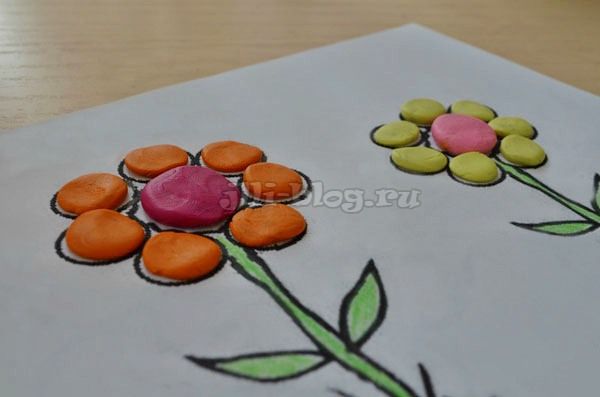 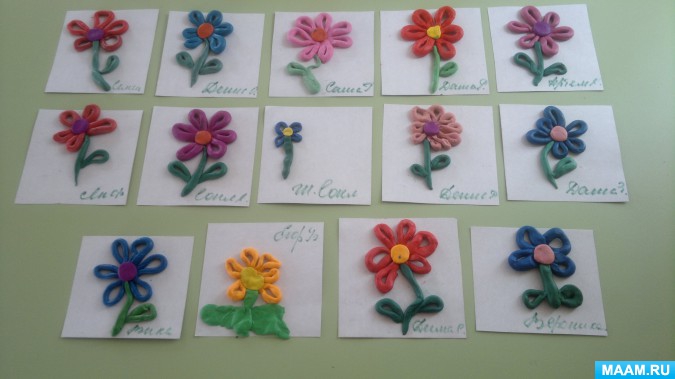 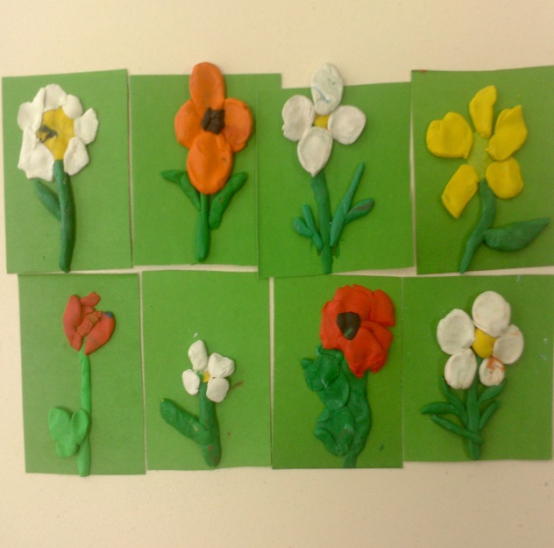 Закрепить полученные знания, посредством Дидактической игры.